MINGALARBAR (မင်္ဂလာပါ)Thank you for choosing AYA Credit Card.Everything you need to get started with your new AYA Credit Card will be in your welcome package.You’ll receive Your PIN.Your personalized 6-digit PIN will be handed to you with your welcome package.You’ll receive your AYA Credit CardYour new AYA Credit Card will have your name printed. Please ensure that your name is correct.Activate your AYA Credit CardPlease ensure you activate your card and get a PIN code as soon as you receive the card to enjoy all benefits. Our customer services will assist in activating your AYA Credit Card for use.This ultimate guide is made simple for you to use your AYA Credit Card and to inform you of all you need to know on AYA privileges and benefits.AYA CREDIT CARD ကို ရွေးချယ်သည့်အတွက် အထူးကျေးဇူးတင်ရှိပါသည်။AYA CREDIT CARD သုံးစွဲရာတွင် လွယ်ကူစေရန်နှင့် ရရှိနိုင်သော အထူးအခွင့်အရေးများကိုပါ သိရှိနိုင်ရန် အထောက်အကူပြုလမ်းညွှန်ကို တင်ဆက်လိုက်ပါသည်။ဂဏန်းခြောက်လုံးပါသော PIN နံပါတ်ကို သင့်၏ Welcome Package နှင့် အတူရရှိမှာဖြစ်ပါသည်။Welcome Package တွင် သင့်နာမည်ရေးထိုးထားသော AYA Credit Card ကိုရရှိပါက ရေးထိုးထား သော နာမည်မှန်/မမှန် စစ်ပေးပါ။AYA Credit Card ကို စတင်အသုံးပြုပြီး အကျိုးခံစားခွင့်များရနိုင်ရန် ဧရာဝတီဘဏ်ဝန်ထမ်းများ၏ အကူအညီဖြင့် ကတ်ကို activate လုပ်နိုင်ပါသည်။AYA Credit Card ကို အသုံးပြုလွယ်ကူစေရန် ကတ်၏အထူးခံစားခွင့် နှင့် အကျိုးကျေးဇူးများကို ဤအထောက်အကူပြုလမ်းညွှန်ထဲတွင် စုံစုံလင်လင်ဖော်ပြထားပါသည်။UNDERSTANDING YOUR AYA VISA CREDIT CARD(AYA CREDIT CARD အကြောင်းသိကောင်းစရာ)VISA payWave is the latest in secure, contactless technology. It will help you spend less time at the cash counter and give you the freedom to do the things that matter most to you. “Tap and Go” using your VISA payWave contactless card at a VISA payWave card machine and there’s no need for a signature or PIN. VISA payWave ဆိုသည်မှာ လက်မှတ်ထိုးရန် (သို့မဟုတ်) PIN No ရိုက်ထည့်စရာမလိုဘဲ Tap လုပ်ပြီး ပေးချေနိုင်သည့်အတွက် အသုံးပြုရလွယ်ကူပြီး အချိန်ကုန်သက်သာသော နောက်ဆုံးပေါ်နည်းပညာတစ်ခု ဖြစ်ပါသည်။Your AYA Credit Card Number (သင့် AYA Credit Card နံပါတ်)This is your 16-digit number required for transactions.AYA VISA Credit Card နှင့် ငွေပေးချေတိုင်း ဤနံပါတ်လိုပါသည်။Worldwide acceptance (ကမ္ဘာတစ်ဝှမ်းလုံးအသိအမှတ်ပြုသော VISA)AYA VISA Credit Card is accepted at millions of merchants globally displaying the VISA logo.ကမ္ဘာတစ်ဝှမ်း မည်သည့်နေရာတွင်မဆို VISA Logo ရှိသည့် ဆိုင်တိုင်းတွင် AYA VISA Credit Card ဖြင့် ကုန်ပစ္စည်းနှင့်ဝန်ဆောင်မှုများကို ဝယ်ယူနိုင်သည်။Contact (ဆက်သွယ်ရန်ဖုန်းနံပါတ်)Use this phone number to contact our Customer Service.ဤဖုန်းနံပါတ်ဖြင့် Customer Service သို့ ဆက်သွယ်နိုင်သည်။CVV2 NumberThis number may be required when you make purchases on Internet.ဖုန်း (သို့) Internet မှတဆင့် ငွေပေးချေမှုများအတွက် CVV2 နံပါတ် လိုအပ်သည်။Cardholder’s SignatureSignature of cardholder is required.ကတ်ကိုင်ဆောင်သူ လက်မှတ်ထိုးရန်နေရာဖြစ်ပါသည်။The expiry date is indicated on your AYA Credit Card and is valid for a period of five (5) years from the issuing date. It will be automatically renewed provided you need the terms and conditions stated by AYA Bank.YOUR BENEFITS (သင့်အတွက် အထူးခံစားခွင့်များ)AYA Credit Card is a convenient way of borrowing money to pay for goods and services.Using your AYA Credit Card, you can make your purchase in stores, restaurants, service providers and online services at home and abroad. The limit you can spend on your AYA Credit Card (Credit Limit) is mentioned in the welcome letter.You can use the card for up to 50 days interest free for as long as payment has been made in full by due date. The effective interest rate is only 1.33 % per month.Your AYA Credit Card is currently accepted at millions of merchants globally displaying the Logo.Accessing CashYou can access cash with your AYA Credit Card and your Personal Identification Number (PIN). You can withdrawal up to 30 %of your credit limit from any ATM at home and abroad.AYA Credit Card ဖြင့် ကုန်ပစ္စည်းနှင့် ၀န်ဆောင်မှုများအတွက် ငွေပေးချေရာတွင် အသုံးပြုနိုင်သော ပြည်တွင်းပြည်ပ သုံးအကြွေး၀ယ်ကတ်ဖြစ်ပါသည်။AYA Credit Card သည် ပြည်တွင်းပြည်ပရှိ စျေးဆိုင်များ  ၊ စားသောက်ဆိုင်များ ၊ e-commerce website များ ၊၀န်ဆောင်မှုများအတွက် ငွေပေးချေရာတွင် အသုံးပြုနိုင်သော အကြွေး၀ယ်ကတ်ဖြစ်ပါသည်။ AYA Credit Card ဖြင့်ငွေသုံးစွဲနိုင်သည့်ပမာဏ(Credit Limit)ကို Welcome Letter တွင် ဖော်ပြထားပါသည်။ အတိုးကင်းလွတ်ခွင့် ကာလအဖြစ် အများဆုံးရက်ပေါင်း၅၀ ရက် အထိ ခံစားရရှိနိုင်ပြီး ပုံမှန်‌ငွေ ပြန်လည်ပေး ဆပ်ရမည့် သတ်မှတ်ရက်များတွင် သုံးစွဲထားသော ငွေစုစုပေါင်းကိုအပြည့်အ၀ ပေးဆပ်နိုင်ပါက အတိုးကင်းလွတ်ခွင့်ကာလကို  ဆက်လက်ခံစားရရှိနိုင်မည် ဖြစ်သည်။ ပေးဆပ်ရမည့် သတ်မှတ်ရက်များ ကျော်လွန်ပါက ငွေသုံးစွဲထားသော ပမာဏပေါ်တွင် တစ်လလျှင် အတိုးနှုန်း ၁.၃၃ ရာခိုင်နှုန်းဖြင့် ကောက်ခံပါသည်။Visa Logo ချိတ်ဆွဲထားသော ကမ္ဘာတစ်၀ှမ်းရှိ ဆိုင်များတွင် ၀န်ဆောင်မှု သို့မဟုတ် ပစ္စည်းများကို ၀ယ်ယူရာတွင် AYA Credit Card ဖြင့် ငွေပေးချေနိုင်ပါသည်။AYA Credit Card နှင့် PIN နံပါတ်ကို အသုံးပြုပြီး မည်သည့် ဧရာ၀တီ ATM တွင်မဆို Credit Limit ၏ ၃၀ရာခိုင်နှုန်းအထိ AYA Credit Card မှ ငွေထုတ်ယူနိုင်ပါသည်။SIMPLEPAY INSTALMENT PLAN WITH AYA CREDIT CARD (AYA CREDIT CARD ဖြင့် အရစ်ကျငွေပေးချေမှုစနစ်)SimplePay Instalment Plans with AYA Credit Card are currently only available at all our exclusive partner stores. Visit www.ayabank.com/simplepay to see where you can shop for instalment payments. You can use SimplePay use for your purchase above 150,000 MMK at our partners.There are three types of SimplePay Plans. You can pay off your purchase in 	(1) 6 Month instalment plan (6% Interest)(2) 9 Month instalment plan (9% Interest)(3) 12 Month instalment plan (12% Interest)AYA Credit Card ကိုင်ဆောင်သူများအတွက် ကျပ် (၁၅၀,၀၀၀) နှင့် အထက်ပစ္စည်းနှင့်၀န်ဆောင်မှုများကို SIMPLEPAY INSTALMENT PLAN လစဥ်အရစ်ကျ ငွေပေးချေမှုဖြင့် AYA Bank နှင့် ချိတ်ဆက်ထားသော Partner ဆိုင်များတွင် ၀ယ်ယူနိုင်ပါသည်။SIMPLEPAY INSTALMENT PLAN ကို PLANသုံးမျိုး 							(၁) ၆လ အရစ်ကျပေးချေစနစ် (အတိုးနှုန်း ၆ %)	(၂) ၉လ အရစ်ကျပေးချေစနစ်(အတိုးနှုန်း ၉ % )				(၃) ၁၂ လ အရစ်ကျပေးချေစနစ် (အတိုးနှုန်း ၁၂ %) ဖြင့် ၀ယ်ယူနိုင်ပါသည်။အသေးစိတ်သိရှိလိုပါက www.ayabank.com/simplepay တွင်၀င်ရောက်ကြည့်ရှုနိုင်ပါသည်။		SMS ALERT (သင့် AYA CREDIT CARD မှငွေသွားလာမှုများ 24/7 သိရှိနိုင်ရန် SMS ALERT)	For Transactions										By using your AYA Credit Card, you will receive SMS Alert for all debit transactions 20,000 Kyat and above at home and abroad.(eg. Cash Advance Withdraw, POS Transaction, Online Payments)For E- Statement Readiness Notification When e-statement is ready, you will be informed to check your e-statement in your email.For Notice of DemandYou will be notified to repay your outstanding credit amount. For more information, you can visit www.ayabank.com.For TransactionsAYA Credit Card ဖြင့် ကျပ် ၂၀,၀၀၀ နှင့်အထက် POS စက်များတွင် ငွေပေးချေခြင်း ၊ Online Shopping ပြုလုပ်ခြင်းနှင့် ATM စက်များတွင် ငွေသားထုတ်ယူခြင်းများ ပြုလုပ်ရာတွင် SMS Alert ၀န်ဆောင်မှု ရရှိနိုင်ပါသည်။For E-Statement Readiness Notificationလစဥ်ငွေစာရင်းရှင်းတမ်းများကို သင့် Email တွင်စစ်ဆေးရန် အကြောင်းကြားသည့်  SMS Alert ၀န်ဆောင်မှုကိုရရှိနိုင်ပါသည် ။For Notice of Demand				ပေးသွင်းရန်ကျန်ရှိသော ငွေပမာဏများကို အသိပေးအကြောင်းကြားသည့် SMS Alert ၀န်ဆောင်မှုကို ရရှိမည်ဖြစ်ပါသည်။DEALS AND DISCOUTS (အထူး ပရိုမိုးရှင်း အစီအစဥ်များ)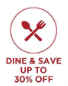 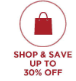 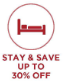 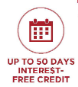 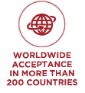 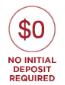 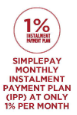 Make payments with your AYA Credit Card to save money on purchases with our fantastic deals and discounts from stores in partnership with us.We will keep you updated via email for promotions and offers exclusively for you. To find our more,you can also login to our website or VISA website like us on Facebook .	ဧရာ၀တီဘဏ်နှင့် ဆက်စပ်နေသော စတိုးဆိုင် ၊ စားသောက်ဆိုင်များတွင် AYA Credit Card ဖြင့် ၀ယ်ယူပေးချေရာတွင်လည်း လျှော့စျေးများနှင့် အခြားသောအစီအစဥ်များကို ခံစားရရှိမှာ ဖြစ်ပါသည်။	အထူးPromotion များကို Email မှတစ်ဆင့် အသိပေးသွားမည်ဖြစ်ပြီး အသေးစိတ် သိရှိလိုပါက AYA Bank Website နှင့် VISA Website တို့တွင် ၀င်ရောက်ကြည့်ရှု့ နိုင်သည့်အပြင် AYA Bank Facebook ကို Like လုပ်ပြီးသိရှိနိုင်ပါသည်။Like us on Facebook to hear more from us, exclusively for you. www.facebook.com/ayabank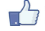 	http://www.visa.comအထူး Promotion နှင့် Discount များ အချိန်နှင့် တပြေးညီ သိရှိနိုင်ရန် AYA Bank Facebook Page ကို Like လုပ်လိုက်ပါ။Managing Your AYA Credit Card (AYA Credit Card အသုံးပြုခြင်း) E-StatementsYou will get your statements every month via your designated email so you won’t miss out on your payment due dates.You can view ,download ,and print a free electronic version of your credit card statement that looks just like the paper version you receive by mail.Internet Banking /Mobile BankingIf you also register for AYA iBanking or mBanking Services ,you can pay for your credit card bills by transferring money from your AYA Bank accounts easily and securely ,24/7 .Cash PaymentYou can also settle your AYA Credit Card account with cash at any AYA’s Branch during business hours. Cash payment can be made at AYA Bank branches.(Please kindly bring your card)ငွေပေးဆပ်ရမည့် ရက်များကို မကျော်လွန်စေရန် ငွေစာရင်းရှင်းတမ်းများကို သင့် email သို့လစဥ် ပေးပို့သွားမည် ဖြစ်ပါသည်။စာတိုက်မှတစ်ဆင့် ရယူနိုင်သည့် ငွေစာရင်း ရှင်းတမ်းများကဲ့သို့ Online ပေါ်တွင်လည်းကြည့်ရှု့ခြင်း ၊ သိမ်းဆည်းထားနိုင်ခြင်းနှင့် Print ထုတ်ယူနိုင်ခြင်းများ ပြုလုပ်နိုင်သည်။AYA iBanking သို့ AYA mBanking Services တို့ကို လျှောက်ထားခြင်းဖြင့်လည်း အချိန်မရွေး နေရာမ‌ရွေး အင်တာနက်နှင့် မိုဘိုင်းဖုန်းများသုံး၍ AYA ငွေစာရင်းများမှတစ်ဆင့် AYA Credit Card သို့ငွေလွှဲပြီး ပြန်လည်ပေးဆပ်နိုင်သည်။AYA Credit Cardအတွက် ပြန်လည်ပေးဆပ်ရာတွင် ငွေသားဖြင့် နီးစပ်ရာ ဧရာ၀တီဘဏ်ခွဲတွင်လည်း ဘဏ်ဖွင့်ချိန်အတွင်း ပေးဆပ်နိုင်သလို ဧရာ၀တီဘဏ်ခွဲတိုင်းတွင် လည်း ပေးဆပ်နိုင်ပါသည်။SETTING YOUR AYA CREDIT CARD BALANCE (AYA CREDIT CARD နှင့် ဘဏ်စာရင်း ငွေပေးချေခြင်း)We will send you a monthly e-statement which shows the total amount due for payment .You have a choice of convenient modes of payment to settle your monthly dues.You may choose to pay :(i)full payment(ii)minimum payment(iii)any amount higher than the minimum amountWhich ever payment mode you choose ,payment should be made at any time on or before the payment due date.Should you opt to pay less than the full payment due, the remaining amount due will be carried forward to the next billing period and is subject to interest and related charges.AYA Credit Card charges an interest rate 1.33 % per month .If you choose to pay the full amount ,you will continue to enjoy the interest free period of up to 50 days.For Example : If you make a purchase on day 10 of your statement period ,you’ll have 20 days remaining until your statement period closes, plus 20 days to make your full payment .That makes 40 interest –free days before you get charged interest .ပြန်လည်ပေးဆပ်ရမည့် ငွေပမာဏကိုဖော်ပြထားသော လစဥ်ငွေစာရင်းရှင်းတမ်းကို ဘဏ်မှ ပေးပို့သွားမည် ဖြစ်ပြီး ငွေပြန်လည် ပေးဆပ်ရာတွင်လည်း မိမိအဆင်ပြေသလို ပြန်လည် ပေးဆပ်နိုင်စေမည့်  အစီအစဥ်များကိုလည်း အောက်ပါ အတိုင်း ဖော်ပြထားပါသည်။(က)စာရင်းရှင်းတမ်းတွင် အပြည့်အ၀ငွေပေးဆပ်မှု ငွေပမာဏ(ခ)အနည်းဆုံး ပေးဆပ်မှုပမာဏ(ဂ)အနည်းဆုံး ပေးချေရမည့် ပမာဏထက်များသည့် ပမာဏကို ငွေပေးဆပ်ရမည့် ရက်မကျော်လွန်ခင် မည်သည့်ရက်၌မဆို ရွေးချယ်ပေးဆပ်နိုင်သည်။AYA Credit Card သုံးစွဲ မှုအတွက် ဘဏ်သို့ ပေးဆပ်ရန် ကျန်ရှိနေသော ငွေပမာဏများကို ပြန်လည်ပေးဆပ်ရာတွင် အနည်းဆုံးပေးချေရမည့် ပမာဏအောက် ပေးဆပ်ရန် ပေးရန်ကျန်ရှိနေသော ပမာဏကို နောက်လ စာရင်းရှင်းတမ်းကာလတွင် အတိုးနှင့် တကွ သက်ဆိုင်ရာ အဖိုးအခများ ကောက်ခံမည်ဖြစ်သည် ။အတိုးနှုန်းမှာ တစ်လလျှင် ၁.၃၃ ရာခိုင်နှုန်း ဖြစ်သည်။အပြည့်အ၀ငွေပေးဆပ်မှု ငွေပမာဏ( Full Payment)ကို ရွေးချယ်ပေးချေပြီးပါက အတိုးကင်းလွတ်ခွင့် ကာလ ရက် ၅၀ရရှိမည်ဖြစ်သည်။MONTHLY E-STATEMENT (လစဉ်ငွေစာရင်းရှင်းတမ်း)We will deliver your monthly AYA Credit Card statements to your email address at the end of the month.Statement Dateလစဉ် AYA Credit Card လစဉ်ငွေ စာရင်းရှင်းတမ်း ထုတ်ပေးသောရက်Customer Credit LimitAYA Credit Card ဖြင့် သုံးစွဲနိုင်မှု ငွေပမာဏCurrent Balanceယခုလအတွင်းရှိ AYA Credit Card ဖြင့် ဝယ်ယူပေးချေမှုနှင့် ယခင်လမှ ကျန်ရှိပေးသွင်းရမည့် ပမာဏ စုစုပေါင်းMinimum Paymentအနည်းဆုံးပေးချေရမည့် ငွေပမာဏPayment Due DateAYA Credit Card ၏ ကုန်ကျစရိတ်များကို ကျခံရခြင်း မရှိစေရန် (အနည်းဆုံး ပေးဆပ်ရမည့် ငွေပမာဏ) ပြန်လည် ပေးဆပ်ရမည့်ရက်Transaction Dateကုန်ပစ္စည်း ( သို့ ) ဝန်ဆောင်မှု တစ်ခုခုကို AYA Credit Card ဖြင့် ဝယ်ယူပေးချေခဲ့သည့် ရက်Post Dateကုန်ပစ္စည်း ( သို့ ) ဝန်ဆောင်မှု တစ်ခုခုကို AYA Credit Card ဖြင့် ဝယ်ယူပေးချေမှုကို ဘဏ်မှ AYA Credit Card ငွေစာရင်းသွင်းသော ရက်Description of TransactionAYA Credit Card စာရင်းရှင်းတမ်းပါ ကာလအတွင်း AYA Credit Card ဖြင့် ငွေပေးချေမှု၊ ငွေကြိုထုတ်မှုနှင့် ကျန်ရှိ အကြွေးပမာဏများကို အသေးစိတ် ဖော်ပြချက်AmountAYA Credit Card ဖြင့် ငွေပေးချေမှု၊ ငွေကြိုထုတ်မှုနှင့် အခြား AYA Credit Card သုံးစွဲမှု ပမာဏFEES AND CHARGES (အထွေထွေ နှုန်းထားများ)The following tables show the amount and timing of fees and charges payable under your AYA VISA Card Conditions of Use.Interest Free PeriodUp to 50 days interest free period.အတိုးကင်းလွတ်ခွင့်ကာလမှာ အများဆုံး ရက်ပေါင်း ၅၀ အထိ ဖြစ်ပါသည်။Interest on purchases1.33% per month if full payment has not been made by payment due date.အတိုးနှုန်းမှာ တစ်လလျှင် ၁.၃၃ ရာခိုင်နှုန်း ဖြစ်သည်။Over limit FeeA onetime charge of 3% on over limit amount due.သုံးစွဲနိုင်သည့် ငွေကြေးပမာဏကို ကျော်လွန်သုံးစွဲသည့် အခါတိုင်း ကျော်လွန်သုံးစွဲသည့် ငွေပမာဏ အပေါ်တွင် ၃ ရာခိုင်နှုန်းကို Over Limit Fee အဖြစ် တစ်ကြိမ် ကောက်ခံမည် ဖြစ်သည်။Penalty feeCharge of 1% on total due amount occurs if the full payment is not received by due date.ငွေပေးဆောင်ရမည့်ရက် ( Due Date ) တွင် ငွေအပြည့်အဝပေးချေခြင်း ( Full Payment ) မရရှိသေးပါက ပေးဆောင်ရန် ကျန်ရှိနေသော ငွေပမာဏ ပေါ်တွင် တစ်လလျှင် Penalty Fee ၁ ရာခိုင်နှုန်း ထည့်သွင်း ကောက်ခံပါသည်။Late Fee2% on outstanding balance if minimum payment has not been made by due date.ငွေပေးဆောင်ရမည့်ရက် ( Due Date ) တွင် အနည်းဆုံးပေးချေရမည့် ငွေပမာဏ ( Minimum Payment ) မရရှိသေးပါက ပေးဆောင်ရန် ကျန်ရှိနေသေးသော ငွေပမာဏ အပေါ်တွင် တစ်လလျှင် Late Fee ၂ ရာခိုင်နှုန်း ထည့်သွင်းကောက်ခံပါသည်။Lost/stolen card replacement feeKs. 10,000 processing fee will incur in case of lost/stolen cards.AYA VISA Credit Card ပျောက်ဆုံးခြင်း (သို့မဟုတ်) အခိုးခံရခြင်းရှိပါက ကဒ်အသစ် လျှောက်ထားရန် ကျပ် ၁၀,၀၀၀ ကျသင့်ပါသည်။PIN replacement feeKs. 1,000 processing fees will incur to reset your 6-digit PIN.PIN နံပါတ် အသစ်လျှောက်ထားရန် ကျပ် ၁,၀၀၀ ကျသင့်ပါသည်။Liability for Lost/Stolen CardIn case card gets lost or stolen, the cardholder must immediately notify the bank. Please call us 01-2317777 or visit the nearest branch.AYA Credit Card ပျောက်ဆုံးခြင်း (သို့) အခိုးခံရခြင်း ဖြစ်ပွားခဲ့ပါက ၀၁-၂၃၁၇၇၇၇ ကို ချက်ချင်း ဆက်သွယ် အကြောင်းကြားနိုင်ပါသည်။ သို့မဟုတ် နီးစပ်ရာ ဧရာဝတီဘဏ်ခွဲများသို့လည်း အကြောင်းကြား နိုင်သည်။ATM Withdrawal Charges (Cash Advance Fee)Local (via AYA ATM) 6% of withdrawal amountLocal (via other Bank ATM) (6% + Other Bank Charges)Oversea ATM (6% + Oversea Bank Charges) (Minimum Ks. 1000)(အစိုးရဝန်ထမ်းဖြစ်ပါက ATM Withdrawal Charges မရှိပါ။)ငွေထုတ်ယူသည့်ရက်မှစ၍ တစ်လလျှင် အတိုးနှုန်း ၁.၃၃ ရာခိုင်နှုန်း ကောက်ခံပါမည်။Annual Card Fees (Main Card)An annual fee of	:	AYA Silver – Ks. 20,000				AYA Gold – Ks. 60,000				AYA Platinum – Ks. 120,000နှစ်စဉ်ကြေး		:	AYA Silver – ၂၀,၀၀၀ ကျပ် 				AYA Gold – ၆၀,၀၀၀ ကျပ်				AYA Platinum - ၁၂၀,၀၀၀ ကျပ်Annual Card Fees (Supplementary Card)An annual fee of	:	AYA Silver – Ks. 9,000				AYA Gold – Ks. 25,000				AYA Platinum – Ks. 60,000နှစ်စဉ်ကြေး		:	AYA Sliver – ၉,၀၀၀ ကျပ်				AYA Gold – ၂၅,၀၀၀ ကျပ်				AYA Platinum – ၆၀,၀၀၀ ကျပ်CHIP AND PIN SECURITY (CHIP နှင့် PIN လုံခြုံရေး)AYA Credit Card is more secure than ever with the embedded microchip that provides a high level of security and conveniences since the date stored in the chip is encrypted, preventing fraudulent use of the card.Lost or stolen protectionIf your AYA Credit Card has been lost or stolen, or if your PIN is disclosed to a third party, please report the incident immediately by calling our Customer Service Hotline (01-2317777) as soon as possible.Please note that you are liable for all amount debited to your Credit Card as a result of the unauthorized use of your credit card/PIN until you report loss, theft or disclosure of your Card or PIN. If your Card/PIN which has been reported lost or stolen is recovered, it must not be used again. Cut it up and return it to us.Microchip ကို အသုံးပြုခြင်းကြောင့် လုံခြုံစိတ်ချရမှုနှင့် အသုံးပြုရလွယ်ကူမှူကို အမြင့်ဆုံး ပေးစွမ်းနိုင်ရုံ သာမက မိမိ၏ကဒ်ကို အလွဲသုံးစားပြုလုပ်ခံရခြင်းမှလည်း ကာကွယ်ပေးပါသည်။ကဒ်ပျောက် ( သို့ ) အခိုးခံရပါက ( သို့ ) တစ်ခြားသူမှ PIN နံပါတ် သိရှိသွားပါက ဖြစ်လျှင်ဖြစ်ချင်း Customer Service Hotline ဖြစ်သည့် ၀၁-၂၃၁၇၇၇၇ ကို ပိတ်ရက် မရှိ အချိန်မရွေး ဆက်သွယ်တိုင်ကြား နိုင်ပါသည်။ဆက်သွယ်တိုင်ကြားခြင်း မရှိ၍ ကဒ်ပျောက် ( သို့ ) အခိုးခံရ ( သို့ ) တစ်ခြားသူမှ PIN နံပါတ် သိရှိသွားခဲ့ သည့် ကာလအတွင်း ကဒ်ကို အသုံးပြုပြီး တရားမဝင် ငွေပေးချေမှုများ ရှိခဲ့ပါက ထိုငွေပေးချေမှု ပမာဏများ အတွက် ကဒ်ပိုင်ရှင်၏ တာဝန်သာဖြစ်သည်။ ဆက်သွယ်တိုင်ကြားပြီးမှ PIN နံပါတ် ( သို့ ) ကဒ် ပျောက်ရာမှ ပြန်လည်တွေ့ရှိလျှင်လည်း ယခင်ကဒ် ( သို့ ) PIN နံပါတ် ပြန်လည်အသုံးမပြုဘဲ ကဒ်ကို နှစ်ပိုင်းညှပ်ကာ ဘဏ်သို့ ပြန်လည်ပေး အပ်ရပါမည်။SUPPLEMENTARY CARD (ဆင့်ပွားကဒ် လျှောက်ထားခြင်း)Your AYA Credit Card limit and benefits can be shared with your immediate family members (at least 16 years of age) by applying for supplementary cards for them. Your main account (your primary card) can link up to 4 supplementary cards. You will receive one statement showing individual transactions made by both the main and supplementary cardholders. All the credit card bill payments are responsible by you, the primary card holder.Please visit your nearest AYA Branch to apply for AYA Supplementary Card.သင်၏မိသားစုဝင်တစ်ဦးအတွက် ဖြည့်စွက်ကဒ်လျှောက်ပေးခြင်းဖြင့် AYA Credit Card ၏ အကျိုး ရလဒ်များ ခံစားခွင့်များနှင့် Credit Limit ကို ပါမျှဝေခံစားနိုင်ပါပြီ။ AYA Credit Card တစ်ခုလျှင် ဆင့်ပွားကဒ် ၄ကဒ်အထိ လျှောက်ထားနိုင်ပါသည်။ လစဉ် တစ်ဦးချင်းစီ၏ AYA Credit Card အသုံးစရိတ်များကို လစဉ် ဘဏ်စာရင်းရှင်းတမ်း တစ်ခုတည်းတွင် ဖော်ပြထားပါသည်။ AYA Credit Card ၏ ကုန်ကျစရိတ်နှင့် ငွေသုံးစွဲမှုစုစုပေါင်းကို ပေးဆောင်ရန် အဓိကကဒ်ပိုင်ရှင်၏ တာဝန်ဖြစ်သည်။ ဆင့်ပွားကဒ်များကို နီးစပ်ရာ ဧရာဝတီဘဏ်ခွဲများတွင် လျှောက်ထားနိုင်ပါသည်။CUSTOMER SUPPORT (သုံးစွဲသူ အထောက်အကူပြု ဝန်ဆောင်မှု)Chargebacks and reporting possible mistakes in statementsEnsure that you keep all receipts and transaction records received from merchants, financial institutions and electronic equipment, and check the details and entries on each card account statement for accuracy as soon as you receive it.If you believe an error or an unauthorized transaction has occurred, please notify us straight away.In some circumstances when you make a purchase using your AYA Credit Card, card scheme rules allow us to dispute a transaction for you from the merchant’s financial institution (i.e a “chargeback”).Usually, we can only do this after you have tried to get a refund from the merchant and not successful.To request a chargeback, tell us you want to chargeback the transaction within 7 days of the date of the statement which shows the transaction and provide us with any information we ask for to support your request.If you don’t follow these steps, it may limit our ability to resolve your complaint, and you may still be liable for the transaction.AYA Credit Card လစဉ် စာရင်းရှင်းတမ်း ရရှိပါက တိုက်ရှု့စစ်ဆေး နိုင်ရန်ဘဏ်၊ စတိုးဆိုင်နှင့် Electronic ပစ္စည်းဆိုင်များ စသည်တို့မှ ရရှိလာသောပြေစာ မှတ်တမ်းများကို သိမ်းထားရန် လိုအပ်ပါသည်။အမှားရှိသည်ဟု သံသယရှိပါက ( သို့ ) မသုံးစွဲထားဘဲ AYA Credit Card စာရင်းတွင် ငွေပေးချေမှုအဖြစ် တွေ့ရှိပါက ဘဏ်သို့ ချက်ချင်းအကြောင်းကြားပါ။အကြောင်းအရာ ခိုင်လုံပါက AYA Credit Card စည်းမျည်းစည်းကမ်းများအရ ငွေပေးချေမှူ အတွက် ငြင်းဆိုနိုင်ပါသည်။စတိုးဆိုင်၊ စားသောက်ဆိုင်တစ်ခုခုမှ ငွေပြန်လည်အမ်းပေးရန် ငြင်းဆိုသည့် အခြေအနေမျိုးတွင် ဘဏ်မှကူညီ ဖြေရှင်းပေးနိုင်ပါသည်။ဤသို့ ငွေပြန်အမ်းနိုင်စေရန် AYA Credit Card သုံးစွဲမှုစာရင်းရရှိသည့်ရက်မှ ၇ရက်အတွင်း အထောက်အထားအဖြစ် စာရွက်စာတမ်းများနှင့်တစ်ကွ ဘဏ်သို့ အကြောင်းကြားနိုင်ပါသည်။အထက်ပါအချက်များကို လိုက်နာခြင်းမရှိပါက ဘဏ်မှ တာဝန်ယူပေးနိုင်ရန် အခက်အခဲရှိပြီး ကဒ်ပိုင်ရှင်မှသာ တာဝန်ယူဖြေရှင်းရန် ဖြစ်ပါသည်။